.AnticlockwiseRestart	: 4th wall after 16 countsFLICK & ROCK X2 JAZZBOX, TURN 2X ½ TURN R¼ TURN R WEAVE 2X KNEE BOUNCE, VINE ¼ TURN LLOCK TURN ¾ R,SWEEP SAILORSTEP, CROSS STEP ½ TURN L CHASSÉ LCROSS TURN R SWEEP SAILORSTEP DIRTYDANCING MOVE CHANGE WEIGHT R TO LRestart: After 4th wall finish on count 15 and hold count 16 on RF to start again on your LF	Enjoy!Last Update - 6th Aug 2015Le chant des sirèns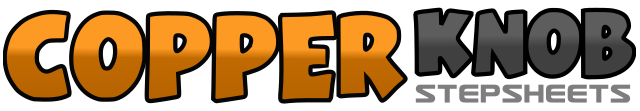 .......Count:32Wall:4Level:Intermediate.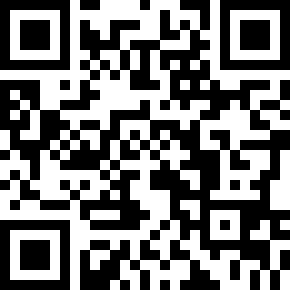 Choreographer:Raymond Sarlemijn (NL) & Jonas Dahlgren (SWE) - July 2015Raymond Sarlemijn (NL) & Jonas Dahlgren (SWE) - July 2015Raymond Sarlemijn (NL) & Jonas Dahlgren (SWE) - July 2015Raymond Sarlemijn (NL) & Jonas Dahlgren (SWE) - July 2015Raymond Sarlemijn (NL) & Jonas Dahlgren (SWE) - July 2015.Music:Le chant des sirènes - Fréro DelavegaLe chant des sirènes - Fréro DelavegaLe chant des sirènes - Fréro DelavegaLe chant des sirènes - Fréro DelavegaLe chant des sirènes - Fréro Delavega........&RF Flick R1RF Rock over LF&LF Recover weight2LF Step R&LF Flick L3LF Rock over RF&RF Recover weight4LF Step L5RF Cross over LF6LF Step Backward7RF Turn ½ Turn R Step forward8LF Turn ½ Turn R Step Backwards&RF	Turn ¼ R Step R (03.00)1LF	Cross over RF2LF	Hold&RF	Step R3LF	Step Behind RF&RF	Step R4LF	Cross overRF&RF	Step R Pop knee(Lift your heel)5RF	Touch heel to floor&RF	Pop knee(Lift your heel)6RF	Touch heel to floor7RF 	Step behind LF&LF	¼ Turn L Step forward (12.00)8RF	Step forward&LF	Step forward1RF	Lock behind LF2RF	Hold3RF	Turn ¾ R (09.00)&RF	Sweep front to back4RF	Step diagonally behind LF&LF	Step together5RF	Step R6LF	Cross over RF7RF 	Turn ¼ L Step backwards8LF	Turn ¼ L Step L (03.00)&RF	Step together1LF	Step R2RF 	Cross over LF3LF	Step ¼ R backwards&RF	Sweep from front to back4RF 	Step ¼ R Step backwards 	(09.00)&LF	Step together5RF	Step Forward6LF	Big step diagonally L on ball of Foot, Bend both knees7LF	Push weight from LF center8LF	Finnish with weight on LF